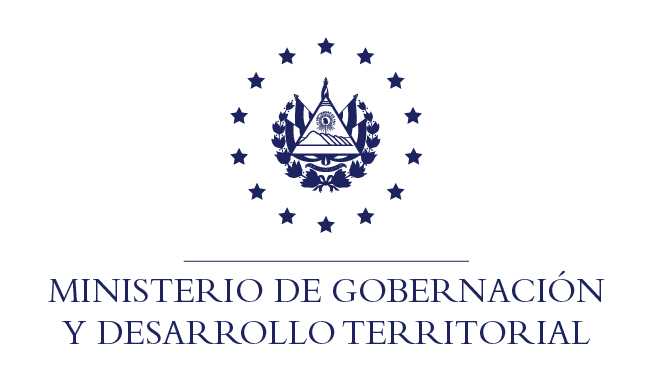 RESOLUCIÓN NO. 52/2021En la Unidad de Acceso a la Información Pública del Ministerio de Gobernación y Desarrollo Territorial: San Salvador, a las catorce horas y dos minutos del día  cuatro de mayo de dos mil veintiuno. CONSIDERANDO que: I. En fecha 18 de marzo de 2021, se recibió por medio de correo electrónico, solicitud de información a nombre de -----, registrada por esta Unidad bajo el correlativo MIGOBDT-2021-0038. II. Que la referida solicitud  incumple con los requisitos establecidos en los art. 66 de la Ley de Acceso a la Información  Pública (LAIP), por lo que se advirtió al solicitante la falta de presentación de documento de identidad. Dicho requerimiento le fue notificado en fecha 19 de marzo de 2021. III. Por lo que ante la falta de subsanación de la prevención realizada, es procedente declarar inadmisible la solicitud por el incumplimiento del mencionado requisito. POR TANTO, conforme a los Arts. 86 Inciso 3°de la Constitución y  la citada normativa, esta Unidad de Acceso a la Información Pública, RESUELVE: 1) Declarar la inadmisible la solicitud. 2. Queda expedito el derecho del ciudadano a presentar nueva solicitud de información. NOTIFIQUESE.- JENNI VANESSA QUINTANILLA GARCÍAOFICIAL DE INFORMACIÓN AD-HONOREM